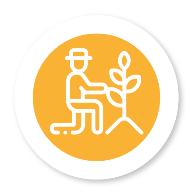 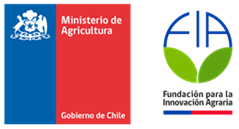 FORMULARIO DE POSTULACIÓN PERFILETAPA 2 “PROYECTOS DE INNOVACIÓN DE BIENES PÚBLICOS PARA EL AGRO”Enero 2023ANEXO 1. CERTIFICADO DE VIGENCIA DEL POSTULANTESolo podrán eximirse de la presentación del anexo 1 aquellos postulantes que se encuentren ejecutando iniciativas de alguno de los instrumentos de cofinanciamiento de FIA (proyectos, instrumentos complementarios, polos estratégicos, programas, estudios, etc.) a la fecha de postulación, lo cual será verificado por FIA. En el caso de las Universidades, FIA podrá verificar su vigencia a través del portal del Ministerio de Educación.La vigencia del certificado de la personería jurídica del postulante no podrá tener una antigüedad mayor a 90 días corridos anteriores a la fecha de cierre de esta convocatoria.ANEXO 2. CARPETA TRIBUTARIA ELECTRÓNICACarpeta tributaria electrónica del tipo “Acreditar tamaño de empresa” que dispone el SII.ANEXO 3. CARTA DEL POSTULANTE PARA IDENTIFICACIÓN DE ASOCIADOS.Se debe presentar en formato PDF, la carta de identificación de los asociados la cual tiene por objetivo que el postulante manifieste por medio de ésta, el compromiso del asociado con la ejecución de la propuesta, utilizando el siguiente formato:Lugar,Fecha (día, mes, año)Yo Nombre completo del representante legal del Postulante, RUT: XX.XXX.XXX-X, manifiesto el compromiso de participación de parte del o los siguientes asociados:  1.Nombre asociado 1 2.Nombre asociado 2 3. Nombre asociado 3Se comprometen a participar activamente como Asociado en la propuesta denominada “Nombre de la propuesta”, presentado a la Convocatoria Nacional 2022-2023, de la Fundación para la Innovación Agraria. Firma del Representante LegalNombre representante legalANEXO 4. CARTA COMPROMISO DEL COORDINADOR Y CADA INTEGRANTE DEL EQUIPO TÉCNICO Se debe presentar una carta de compromiso del coordinador y de cada uno de los integrantes identificados en el equipo técnico. Se debe utilizar el formato que se encuentra en el formulario de postulación. Las cartas deben ser agrupadas en un solo archivo en formato PDF, utilizando el siguiente formato:Lugar,Fecha (día, mes, año)Yo Nombre del profesional, RUT: XX.XXX.XXX-X, vengo a manifestar mi compromiso de participar activamente como Tipo de integrante en la propuesta en la propuesta denominada “Nombre de la propuesta”, presentado a la Convocatoria Nacional 2022-2023, de la Fundación para la Innovación Agraria. Para el cumplimiento de mis funciones me comprometo a participar trabajando número de horas por mes durante un total de número de meses, servicio que tendrá un costo total de monto en pesos, valor que se desglosa en monto en pesos como aporte FIA, monto en pesos como aportes pecuniarios de la Contraparte y monto en pesos como aportes no pecuniarios.FirmaNombre: Cargo:RUT:ANEXO 5. CURRÍCULUM VITAE (CV) DEL COORDINADOR Y LOS INTEGRANTES DEL EQUIPO TÉCNICO Currículum Vitae (CV) del coordinador y los integrantes del equipo técnico. Se debe presentar un currículum breve, de máximo de 3 hojas, de cada profesional integrante del equipo técnico que no cumpla una función de apoyo. La información contenida en cada currículum deberá poner énfasis en los temas relacionados a la propuesta y/o a las responsabilidades que tendrá en la ejecución de la misma. De preferencia el CV deberá rescatar la experiencia profesional de los últimos 5 años. Estos documentos se deben agrupar en un solo archivo en formato PDF.ANEXO 6. LITERATURA CITADA Se debe presentar en formato PDF, un listado con las citas bibliográficas que respalden los datos o argumentos que se exponen en la propuesta. Algunos ejemplos; -FIA 2009 Resultados y lecciones en Introducción de genotipos ovinos FIA 125. Serie Experiencias de Innovación para el emprendimiento Agrario. -ODEPA. Boletín del Vino, mayo 2020.ANEXO 7. CARTA DECLARACIÓN DE CONOCIMIENTO, GESTIÓN Y OBTENCIÓN DE LA GARANTÍASe debe presentar en formato PDF, la carta declaración de “Conocimiento, gestión y obtención de la garantía” del representante legal del Postulante, utilizando el siguiente formato. Lugar,Fecha (día, mes, año)Yo Nombre completo del representante legal del Postulante, RUT: XX.XXX.XXX-X, declaro conocer los requerimientos de la garantía indicados en el numeral “2.4.2 Suscripción de contrato” de las Bases Técnicas y Administrativas de la Convocatoria Nacional 2022-2023. Asimismo, para garantizar la correcta utilización de los recursos transferidos para la ejecución de la iniciativa presentada, me comprometo a gestionar y obtener la garantía solicitada por FIA.Firma del Representante LegalCargo Representante Legal/ Nombre PostulanteSECCIÓN IIRESUMEN DEL PROYECTO1.1 Sintetizar con claridad el problema y/u oportunidad, la solución propuesta, objetivo general y resultados esperados del proyecto para la innovación.(El texto debe contener máximo 2.000 caracteres con espacios incluidos)PROBLEMA Y/U OPORTUNIDAD2.1. Describir el problema que se busca resolver y/o la oportunidad que se busca abordar en el proyecto, fundamentando quiénes se ven directamente afectados por este, entregando cifras, datos e información respaldada que permita cuantificar la magnitud del problema y/u oportunidad.(El texto debe contener máximo 3.000 caracteres con espacios incluidos.)SOLUCIÓN INNOVADORASOLUCIÓN INNOVADORA3.1 Describir la solución innovadora que se pretende desarrollar para resolver el problema y/o aprovechar la oportunidad identificada, fundamentando la novedad e incertidumbre de esta.3.1 Describir la solución innovadora que se pretende desarrollar para resolver el problema y/o aprovechar la oportunidad identificada, fundamentando la novedad e incertidumbre de esta.(El texto debe contener máximo 3.500 caracteres con espacios incluidos.)(El texto debe contener máximo 3.500 caracteres con espacios incluidos.)3.2 Identificar y describir qué desarrollos tecnológicos y/o comerciales se han realizado recientemente a nivel nacional e internacional, indicando las fuentes de información que lo respaldan (estado del arte), y en qué se diferencia la solución innovadora que se quiere llevar a cabo en el proyecto.3.2 Identificar y describir qué desarrollos tecnológicos y/o comerciales se han realizado recientemente a nivel nacional e internacional, indicando las fuentes de información que lo respaldan (estado del arte), y en qué se diferencia la solución innovadora que se quiere llevar a cabo en el proyecto.(El texto debe contener máximo 3.500 caracteres con espacios incluidos.)(El texto debe contener máximo 3.500 caracteres con espacios incluidos.)3.3 Indicar si existe alguna consideración y/o restricción legal, normativa, sanitaria, propiedad intelectual, entre otros, que pueda afectar el desarrollo y/o implementación de la solución innovadora y cómo será abordada.3.3 Indicar si existe alguna consideración y/o restricción legal, normativa, sanitaria, propiedad intelectual, entre otros, que pueda afectar el desarrollo y/o implementación de la solución innovadora y cómo será abordada.(El texto debe contener máximo 3.500 caracteres con espacios incluidos.)(El texto debe contener máximo 3.500 caracteres con espacios incluidos.)3.4 En caso de que corresponda, describa detalladamente el estado de avance del desarrollo de la solución innovadora propuesta y resultados obtenidos hasta la fecha.3.4 En caso de que corresponda, describa detalladamente el estado de avance del desarrollo de la solución innovadora propuesta y resultados obtenidos hasta la fecha.(El texto debe contener máximo 3.000 caracteres con espacios incluidos.)(El texto debe contener máximo 3.000 caracteres con espacios incluidos.)3.5 En caso de que la solución innovadora se vincule con otra iniciativa en ejecución o ya ejecutada, indique lo siguiente:3.5 En caso de que la solución innovadora se vincule con otra iniciativa en ejecución o ya ejecutada, indique lo siguiente:Nombre iniciativa:Nombre de la institución que la financió:Año de inicio:Principales resultados obtenidos hasta la fecha e indique en qué se diferencia esta iniciativa respecto de la que está postulando.(El texto debe contener máximo 1.500 caracteres con espacios incluidos.)POTENCIAL DE IMPLEMENTACIÓN/ TRANSFERENCIA DE LA INNOVACIÓN4.1. Describir y cuantificar a los productores, organizaciones y/o empresas que utilizarán el nuevo o mejorado producto, servicio y/o proceso resultante del proyecto.(El texto debe contener máximo 2.000 caracteres con espacios incluidos.)4.2. Describir cómo se realizará la transferencia e implementación de los resultados del proyecto, con tal de asegurar la libre disposición y uso por parte de los productores, organizaciones y/o empresas identificadas.(El texto debe contener máximo 2.000 caracteres con espacios incluidos.)4.3. Describir qué mecanismos se usarán para que el producto y/o proceso se continúe utilizando por parte de los productores, organizaciones y/o empresas una vez finalizado el proyecto.(El texto debe contener máximo 2.000 caracteres con espacios incluidos.)PLAN DE TRABAJOPLAN DE TRABAJOIndique el objetivo general de la propuestaIndique el objetivo general de la propuesta(El texto debe contener máximo 250 caracteres con espacios incluidos.)(El texto debe contener máximo 250 caracteres con espacios incluidos.)Indique los objetivos específicos.Indique los objetivos específicos.N°OEObjetivos específicos (OE)1234nIndique los resultados y metodología asociado a cada objetivo específico.Indique los resultados y metodología asociado a cada objetivo específico.Indique los resultados y metodología asociado a cada objetivo específico.Indique los resultados y metodología asociado a cada objetivo específico.Indique los resultados y metodología asociado a cada objetivo específico.Objetivo específico N° 1Objetivo específico N° 1Objetivo específico N° 1Objetivo específico N° 1Objetivo específico N° 1(Copiar del punto 5.2)(Copiar del punto 5.2)(Copiar del punto 5.2)(Copiar del punto 5.2)(Copiar del punto 5.2)Resultados esperados (RE) Indicador de resultadoLínea base indicadorMeta indicadorFecha logro (mes/ año)1.2.n.Describa la metodología a utilizar para lograr el OE N°1Indique y describa detalladamente cómo logrará el cumplimiento de este objetivo específico. Considerar todos los procedimientos que se van a utilizar, como tipo de análisis, equipamiento, productos, ensayos, técnicas, tecnologías, manejo productivo, entre otros.Describa la metodología a utilizar para lograr el OE N°1Indique y describa detalladamente cómo logrará el cumplimiento de este objetivo específico. Considerar todos los procedimientos que se van a utilizar, como tipo de análisis, equipamiento, productos, ensayos, técnicas, tecnologías, manejo productivo, entre otros.Describa la metodología a utilizar para lograr el OE N°1Indique y describa detalladamente cómo logrará el cumplimiento de este objetivo específico. Considerar todos los procedimientos que se van a utilizar, como tipo de análisis, equipamiento, productos, ensayos, técnicas, tecnologías, manejo productivo, entre otros.Describa la metodología a utilizar para lograr el OE N°1Indique y describa detalladamente cómo logrará el cumplimiento de este objetivo específico. Considerar todos los procedimientos que se van a utilizar, como tipo de análisis, equipamiento, productos, ensayos, técnicas, tecnologías, manejo productivo, entre otros.Describa la metodología a utilizar para lograr el OE N°1Indique y describa detalladamente cómo logrará el cumplimiento de este objetivo específico. Considerar todos los procedimientos que se van a utilizar, como tipo de análisis, equipamiento, productos, ensayos, técnicas, tecnologías, manejo productivo, entre otros.(Máximo 3.000 caracteres, espacios incluidos)(Máximo 3.000 caracteres, espacios incluidos)(Máximo 3.000 caracteres, espacios incluidos)(Máximo 3.000 caracteres, espacios incluidos)(Máximo 3.000 caracteres, espacios incluidos)Objetivo específico N° XObjetivo específico N° XObjetivo específico N° XObjetivo específico N° XObjetivo específico N° X(Copiar del punto 5.2)(Copiar del punto 5.2)(Copiar del punto 5.2)(Copiar del punto 5.2)(Copiar del punto 5.2)Resultados esperados del OE Indicador de resultadoLínea base indicadorMeta indicadorFecha logro (mes/ año)1.2.n.Describa la metodología a utilizar para lograr el OE N°XIndique y describa detalladamente cómo logrará el cumplimiento de este objetivo específico. Considerar todos los procedimientos que se van a utilizar, como tipo de análisis, equipamiento, productos, ensayos, técnicas, tecnologías, manejo productivo, entre otros.Describa la metodología a utilizar para lograr el OE N°XIndique y describa detalladamente cómo logrará el cumplimiento de este objetivo específico. Considerar todos los procedimientos que se van a utilizar, como tipo de análisis, equipamiento, productos, ensayos, técnicas, tecnologías, manejo productivo, entre otros.Describa la metodología a utilizar para lograr el OE N°XIndique y describa detalladamente cómo logrará el cumplimiento de este objetivo específico. Considerar todos los procedimientos que se van a utilizar, como tipo de análisis, equipamiento, productos, ensayos, técnicas, tecnologías, manejo productivo, entre otros.Describa la metodología a utilizar para lograr el OE N°XIndique y describa detalladamente cómo logrará el cumplimiento de este objetivo específico. Considerar todos los procedimientos que se van a utilizar, como tipo de análisis, equipamiento, productos, ensayos, técnicas, tecnologías, manejo productivo, entre otros.Describa la metodología a utilizar para lograr el OE N°XIndique y describa detalladamente cómo logrará el cumplimiento de este objetivo específico. Considerar todos los procedimientos que se van a utilizar, como tipo de análisis, equipamiento, productos, ensayos, técnicas, tecnologías, manejo productivo, entre otros.(Máximo 3.000 caracteres, espacios incluidos)(Máximo 3.000 caracteres, espacios incluidos)(Máximo 3.000 caracteres, espacios incluidos)(Máximo 3.000 caracteres, espacios incluidos)(Máximo 3.000 caracteres, espacios incluidos)Carta GanttIndique la secuencia cronológica de las actividades a ejecutar para el logro de cada objetivo del proyecto. Carta GanttIndique la secuencia cronológica de las actividades a ejecutar para el logro de cada objetivo del proyecto. Carta GanttIndique la secuencia cronológica de las actividades a ejecutar para el logro de cada objetivo del proyecto. Carta GanttIndique la secuencia cronológica de las actividades a ejecutar para el logro de cada objetivo del proyecto. Carta GanttIndique la secuencia cronológica de las actividades a ejecutar para el logro de cada objetivo del proyecto. Carta GanttIndique la secuencia cronológica de las actividades a ejecutar para el logro de cada objetivo del proyecto. Carta GanttIndique la secuencia cronológica de las actividades a ejecutar para el logro de cada objetivo del proyecto. Carta GanttIndique la secuencia cronológica de las actividades a ejecutar para el logro de cada objetivo del proyecto. Carta GanttIndique la secuencia cronológica de las actividades a ejecutar para el logro de cada objetivo del proyecto. Carta GanttIndique la secuencia cronológica de las actividades a ejecutar para el logro de cada objetivo del proyecto. Carta GanttIndique la secuencia cronológica de las actividades a ejecutar para el logro de cada objetivo del proyecto. Carta GanttIndique la secuencia cronológica de las actividades a ejecutar para el logro de cada objetivo del proyecto. Carta GanttIndique la secuencia cronológica de las actividades a ejecutar para el logro de cada objetivo del proyecto. Carta GanttIndique la secuencia cronológica de las actividades a ejecutar para el logro de cada objetivo del proyecto. Carta GanttIndique la secuencia cronológica de las actividades a ejecutar para el logro de cada objetivo del proyecto. N° OEN° REActividadesMeses del año 202XMeses del año 202XMeses del año 202XMeses del año 202XMeses del año 202XMeses del año 202XMeses del año 202XMeses del año 202XMeses del año 202XMeses del año 202XMeses del año 202XMeses del año 202XN° OEN° REActividades123456789101112Hitos del proyectoIndique los hitos asociados al desarrollo del proyecto, los cuales corresponden a los resultados que son fundamentales para la continuidad del proyecto, el logro del objetivo general o para la obtención de resultados posteriores que sean relevantes para el cumplimiento de este.Hitos del proyectoIndique los hitos asociados al desarrollo del proyecto, los cuales corresponden a los resultados que son fundamentales para la continuidad del proyecto, el logro del objetivo general o para la obtención de resultados posteriores que sean relevantes para el cumplimiento de este.Hitos del proyectoIndique los hitos asociados al desarrollo del proyecto, los cuales corresponden a los resultados que son fundamentales para la continuidad del proyecto, el logro del objetivo general o para la obtención de resultados posteriores que sean relevantes para el cumplimiento de este.Hitos del proyectoIndique los hitos asociados al desarrollo del proyecto, los cuales corresponden a los resultados que son fundamentales para la continuidad del proyecto, el logro del objetivo general o para la obtención de resultados posteriores que sean relevantes para el cumplimiento de este.N° OEHitos del proyectoN° Resultados esperados (RE)Fecha prevista de cumplimiento (mes y año)1234nCONDICIONES HABILITANTES PARA EJECUTAR EL PROYECTOCONDICIONES HABILITANTES PARA EJECUTAR EL PROYECTO6.1 Marque con una x, la titularidad de la tenencia del terreno en el cual se va a desarrollar el proyecto. 6.1 Marque con una x, la titularidad de la tenencia del terreno en el cual se va a desarrollar el proyecto. PropietarioArrendatarioComodatoNo aplica6.2 Marque con una x, la titularidad sobre los derechos de aprovechamiento de agua vinculados al proyecto. En el caso que se considere pertinente, FIA solicitará los documentos de respaldo en el momento de la negociación.6.2 Marque con una x, la titularidad sobre los derechos de aprovechamiento de agua vinculados al proyecto. En el caso que se considere pertinente, FIA solicitará los documentos de respaldo en el momento de la negociación.PropietarioArrendatarioComodatoNo aplicaPROTECCIÓN DE LOS RESULTADOS PROTECCIÓN DE LOS RESULTADOS PROTECCIÓN DE LOS RESULTADOS PROTECCIÓN DE LOS RESULTADOS 7.1 Indique si la propuesta aborda la protección del producto/servicio, procesos y/o algún resultado generado por el proyecto. (Marque con una X)7.1 Indique si la propuesta aborda la protección del producto/servicio, procesos y/o algún resultado generado por el proyecto. (Marque con una X)7.1 Indique si la propuesta aborda la protección del producto/servicio, procesos y/o algún resultado generado por el proyecto. (Marque con una X)7.1 Indique si la propuesta aborda la protección del producto/servicio, procesos y/o algún resultado generado por el proyecto. (Marque con una X)SÍNO7.2 Si su respuesta anterior fue Sí, detalle cuál o cuáles de los siguientes mecanismos tiene previsto utilizar para la protección: marca comercial, marcas colectivas, marcas de certificación, denominación de origen, indicación geográfica, patente de invención, derecho de autor, diseño industrial, modelo de utilidad o secreto industrial. 7.2 Si su respuesta anterior fue Sí, detalle cuál o cuáles de los siguientes mecanismos tiene previsto utilizar para la protección: marca comercial, marcas colectivas, marcas de certificación, denominación de origen, indicación geográfica, patente de invención, derecho de autor, diseño industrial, modelo de utilidad o secreto industrial. 7.2 Si su respuesta anterior fue Sí, detalle cuál o cuáles de los siguientes mecanismos tiene previsto utilizar para la protección: marca comercial, marcas colectivas, marcas de certificación, denominación de origen, indicación geográfica, patente de invención, derecho de autor, diseño industrial, modelo de utilidad o secreto industrial. 7.2 Si su respuesta anterior fue Sí, detalle cuál o cuáles de los siguientes mecanismos tiene previsto utilizar para la protección: marca comercial, marcas colectivas, marcas de certificación, denominación de origen, indicación geográfica, patente de invención, derecho de autor, diseño industrial, modelo de utilidad o secreto industrial. 7.3 En el caso que el postulante cuente con uno o más asociados, describir el tipo de acuerdo sobre la titularidad de los resultados protegibles por derechos de propiedad intelectual y la explotación comercial de estos.7.3 En el caso que el postulante cuente con uno o más asociados, describir el tipo de acuerdo sobre la titularidad de los resultados protegibles por derechos de propiedad intelectual y la explotación comercial de estos.7.3 En el caso que el postulante cuente con uno o más asociados, describir el tipo de acuerdo sobre la titularidad de los resultados protegibles por derechos de propiedad intelectual y la explotación comercial de estos.7.3 En el caso que el postulante cuente con uno o más asociados, describir el tipo de acuerdo sobre la titularidad de los resultados protegibles por derechos de propiedad intelectual y la explotación comercial de estos.SERVICIOS DE TERCEROSSi corresponde, indique en el siguiente cuadro las actividades que serán realizadas por terceros. Enumere las actividades y servicios que serán externalizados para la ejecución del proyecto.SERVICIOS DE TERCEROSSi corresponde, indique en el siguiente cuadro las actividades que serán realizadas por terceros. Enumere las actividades y servicios que serán externalizados para la ejecución del proyecto.N°Breve descripción de servicios de terceros1nnnnnnnANEXOSCada anexo detallado a continuación, debe ser cargados en la plataforma de postulación de FIA de manera individual en el siguiente link  http://convocatoria.fia.cl/ , es decir, cada anexo debe corresponder a un solo archivo en una versión digital. Estos anexos deben ser cargados en conjunto con los otros documentos indicados en el numeral “2.3.1 d) Documentos a presentar” de las Bases Técnicas y Administrativas de la presente convocatoria.